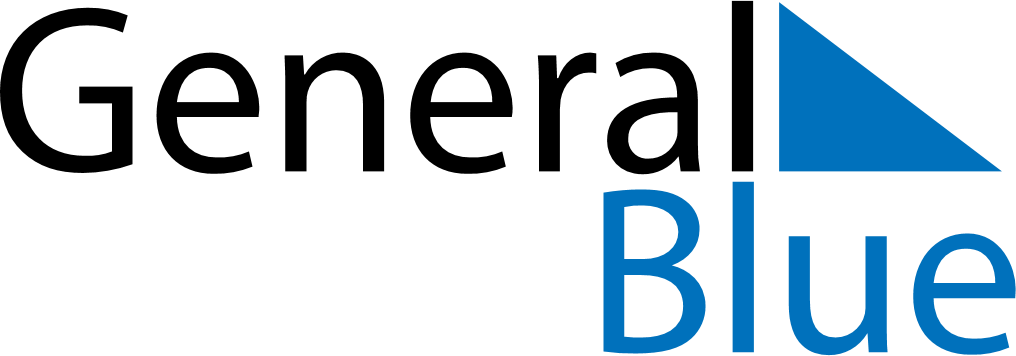 Weekly CalendarOctober 25, 2021 - October 31, 2021Weekly CalendarOctober 25, 2021 - October 31, 2021Weekly CalendarOctober 25, 2021 - October 31, 2021Weekly CalendarOctober 25, 2021 - October 31, 2021Weekly CalendarOctober 25, 2021 - October 31, 2021Weekly CalendarOctober 25, 2021 - October 31, 2021MONDAYOct 25TUESDAYOct 26WEDNESDAYOct 27THURSDAYOct 28FRIDAYOct 29SATURDAYOct 30SUNDAYOct 31